ANEXO N°3: FORMATO EVALUACION DEL DESEMPEÑO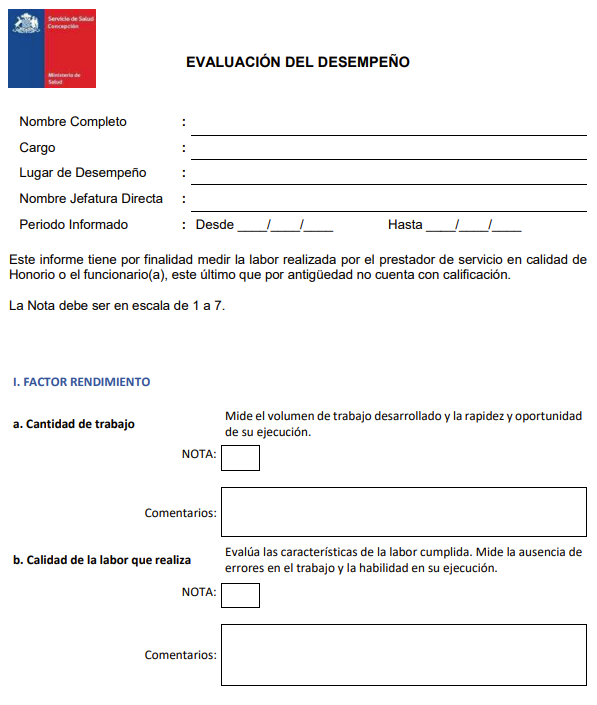 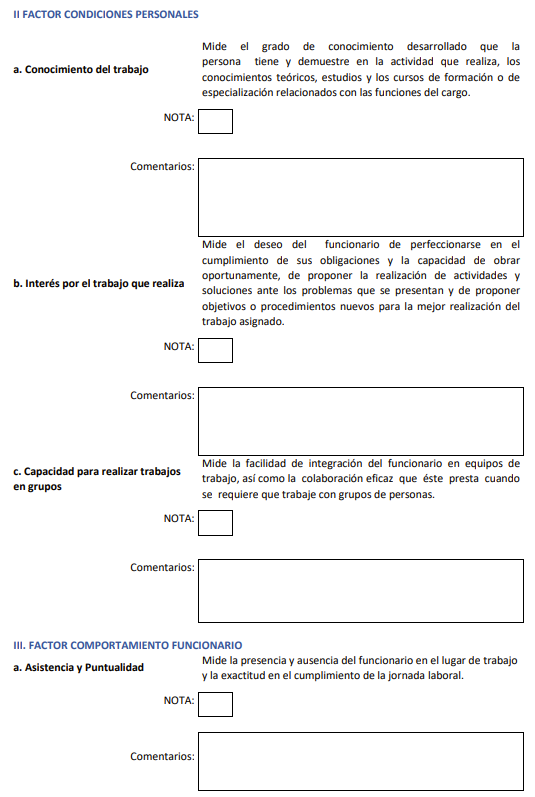 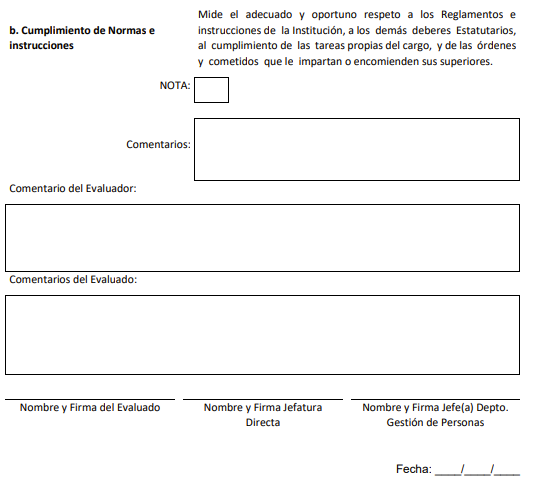 